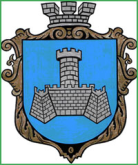 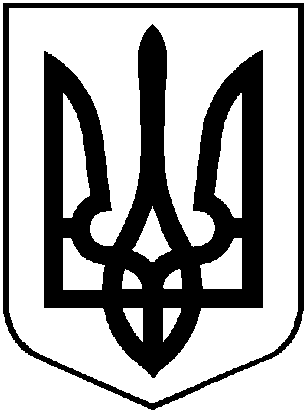 УКРАЇНАХМІЛЬНИЦЬКА МІСЬКА РАДАВІННИЦЬКОЇ ОБЛАСТІВиконавчий комітетР І Ш Е Н Н Я   від  26 вересня 2018 року                                                                №380Про надання дозволу на влаштуванняіндивідуального опалення квартири гр. БичокЛідіїФедорівні 	Розглянувши заяву гр. БичокЛідіїФедорівни, прож. по вул 1 Травня 54 кв. 81 на влаштування індивідуального опалення квартири, враховуючи,що в даному житловому будинку половина квартир облаштована індивідуальним опаленням, керуючись ст. 31, 59 Закону України “Про місцеве самоврядування в Україні”, виконком Хмільницької міської  радиВИРІШИВ1.   Дозволити гр. БичокЛідіїФедорівні, прож. по вул 1 Травня 54 кв. 81влаштування індивідуального опалення квартири. 2.   Зобов’язати замовника :2.1 Розробити технічну документацію та погодити її у встановленому законом порядку.2.2До виконання робіт приступити після отримання дозволу на виконання даних робіт.3. Контроль за виконанням цього рішення покласти на заступника міського головиз питань діяльності виконавчих органів міської ради Загіку В.М.Міський голова                                                        С.Б. Редчик